Certified Mail- Return Receipt RequestedMichelle Hunter	Chief, Ground Water Quality Bureau[Subsection H of 20.6.2.3109 NMAC, NMSA 1978, § 74-6-5.I]I.	UIC GENERAL DISCHARGE PERMITThe New Mexico Environment Department (NMED) Ground Water Quality Bureau (GWQB) issues this Underground Injection Control General Discharge Permit (UIC Permit) for the subsurface emplacement of additive fluids through a Class V UIC injection well for the purpose of facilitating vadose zone or groundwater remediation.  The GWQB issues this UIC Permit to [LEGALLY RESPONSIBLE PARTY] (Permittee) pursuant to the New Mexico Water Quality Act (WQA), NMSA 1978 §§74-6-1 through 74-6-17, and the New Mexico Water Quality Control Commission (WQCC) Ground and Surface Water Protection Regulations, 20.6.2 NMAC.In issuing this UIC Permit, the GWQB has determined that the requirements of Subsection C of 20.6.2.3109 NMAC have been met.  The activities authorized by this UIC Permit are principally governed by [INJECTION PLAN IDENTIFICATION] (Injection Plan), under the authority of [STATUTES/REGULATIONS], with oversight by the [NAME OF NMED BUREAU OR SECTION].  Compliance with this UIC Permit requires compliance with the terms, requirements, and conditions of the Injection Plan.  The term of this UIC Permit shall be no longer than five years from the effective date of this UIC Permit.The injection activities, the location of the injection site, the type of injection and quantities of additives being used are briefly described as follows:Injection Activities (summary: including injection well type, number of wells, and injection frequency)Injection Site InformationAdditives Being Used (including volumes, manufacturer, and mixing ratios)Anticipated Precipitation, Dissolution, Adsorption, and Desorption ProductsPublic Notice Posting LocationsThis UIC Permit consists of the complete and accurate completion of this UIC Permit form as determined by the GWQB.Issuance of this UIC Permit does not relieve the Permittee of the responsibility to comply with the WQA, WQCC Regulations, and any other applicable federal, state and/or local laws and regulations, such as zoning requirements and nuisance ordinances.SignaturesSignature must be that of the person listed as the legally responsible party on this application.  I, the applicant, attest under penalty of law to the truth of the information and supporting documentation contained in this application for an Underground Injection Control General Discharge Permit.Applicant’s SignatureII.	FINDINGSIn issuing this UIC Permit, GWQB finds:The Permittee is injecting fluids so that such injections will move directly or indirectly into groundwater within the meaning of Section 20.6.2.3104 NMAC.The Permittee is injecting fluids so that such fluids will move into groundwater of the State of New Mexico which has an existing concentration of 10,000 mg/L or less of TDS within the meaning of Subsection A of 20.6.2.3101 NMAC.The Permittee is using a Class V UIC well as described in 20.6.2.5002(B)(5)(d)(ii) NMAC for in situ groundwater remediation by injecting a fluid that facilitates vadose zone or groundwater remediation.The Permittee is injecting fluids into groundwater in order to achieve the remediation goals identified in the Injection Plan.III.	AUTHORIZATION TO DISCHARGEThe Permittee is authorized to inject chemical additives into groundwater in accordance with this UIC Permit and the Injection Plan under the oversight of [NAME OF NMED BUREAU OR SECTION].[20.6.2.3104 NMAC, Subsection C of 20.6.2.3106 NMAC, Subsection C of 20.6.2.3109 NMAC]IV.	CONDITIONSThe conditions of this UIC Permit shall be complied with by the Permittee and are enforceable by GWQB.The Permittee shall perform remediation activities in accordance with the Injection Plan and shall notify GWQB of any changes prior to making them.[20.6.2.3107 NMAC]The Permittee shall monitor the injection activities and their effects on groundwater quality as required by the Injection Plan and shall provide GWQB with electronic copies of the required reporting and any pertinent documentation of activities at the site. [20.6.2.3107.A NMAC, 20.6.2.3109.A NMAC]If the GWQB or the Permittee identifies any failure of the Injection Plan or this UIC Permit to comply with 20.6.2 NMAC not specifically noted herein, GWQB may require the Permittee to submit a corrective action plan and a schedule for completion of corrective actions to address the failure.Additionally, the GWQB may require the Permittee to submit a proposed modification to the Injection Plan, this UIC Permit, or both.[20.6.2.3107.A NMAC, 20.6.2.3109.E NMAC]ADDITIONAL MONITORING REQUIREMENTS – (RESERVED) - Placeholder for any added monitoring and reporting requirements.TERMINATION – Within 30 days of completion of activities authorized by this UIC Permit the Permittee shall submit a closure report and a request to terminate the UIC Permit to the GWQB for its approval.  The closure report shall identify how the injection well(s) was (were) closed in accordance with the Injection Plan.  The Permittee shall provide [NAME OF NMED BUREAU OR SECTION] with a copy of this closure report.[20.6.2.5005 NMAC, 19.27.4 NMAC]INSPECTION and ENTRY – The Permittee shall allow a representative of the NMED to inspect the facility and its operations subject to this UIC Permit and the WQCC regulations.  The GWQB representative may, upon presentation of proper credentials, enter at reasonable times upon or through any premises in which a water contaminant source is located or in which are located any records required to be maintained by regulations of the federal government or the WQCC.The Permittee shall allow the GWQB representative to have access to, and reproduce for their use, any copy of the records, and to perform assessments, sampling or monitoring during an inspection for the purpose of evaluating compliance with this UIC Permit and the WQCC regulations.Nothing in this UIC Permit shall be construed as limiting in any way the inspection and entry authority of GWQB under the WQA, the WQCC Regulations, or any other local, state, or federal regulations.[20.6.2.3107.D NMAC, NMSA 1978, §§ 74-6-9.B and 74-6-9.E]MODIFICATIONS and/or AMENDMENTS – In the event the Permittee proposes a change to the injection plan that would result in a change in the volume injected; the location of the injections; or the concentration of the additives being injected by the facility, the Permittee shall notify GWQB prior to implementing such changes.  The Permittee shall obtain approval (which may require modification of this UIC Permit) by GWQB prior to implementing such changes. [20.6.2.3107.C NMAC, 20.6.2.3109.E and G NMAC]COMPLIANCE with OTHER LAWS – Nothing in this UIC Permit shall be construed in any way as relieving the Permittee of the obligation to comply with all applicable federal, state, and local laws, regulations, permits, or orders.  [NMSA 1978, § 74-6-5.L]PERMIT FEES – Payment of permit fees is due at the time of UIC Permit approval.  Permit fees shall be paid in a single payment remitted to GWQB no later than 30 days after the UIC Permit effective date.  Permit fees are associated with issuance of this UIC Permit.  Nothing in this UIC Permit shall be construed as relieving the Permittee of the obligation to pay all permit fees assessed by GWQB.  A Permittee that ceases injecting or does not commence injecting during the term of the UIC Permit shall pay all permit fees assessed by GWQB.  An approved UIC Permit shall be suspended or terminated if the facility fails to remit a payment by its due date. [20.6.2.3114.F NMAC, NMSA 1978, § 74-6-5.K]Facility Name:[FACILITY NAME]Facility Location:Physical AddressSection, Township, RangeCounty Legally Responsible Party:[LEGALLY RESPONSIBLE PARTY]Physical AddressPhone NumberRemediation Oversight Agency Contact:[NAME OF NMED BUREAU OR SECTION]Contact NamePhone NumberRemediation or Injection Plan Identification:[INJECTION PLAN IDENTIFICATION]Permitting Action:New/Renewal/Modification/Renewal and ModificationPPS ContactContact NamePhone NumberEffective Date: XX/XX/XXXTERM ENDS: XX/XX/XXXXCopy of the Injection Plan Attached (required): 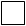 Depth to groundwater: XXX ftExisting concentration of total dissolved solids (TDS) in groundwater: X,XXX mg/LLocation: Description of site locationCounty: CountyLatitude: LatitudeLongitude: LongitudeMap Showing Area of Injection Sites Attached (required) -: 2 inch by 3 inch Newspaper Ad required for Renewal applications.Newspaper: Selected Newspaper3 inch by 4 inch Newspaper Ad required for New, Modification, and Renewal/Modification applications.Newspaper: Selected Newspaper2 feet by 3 feet sign posted for 30 days in a location conspicuous to the public at or near the facility required for New, Modification, and Renewal/Modification applications. Sign Location: Selected Location8.5 inch by 11 inch or larger posted off-site location conspicuous to the public (e.g. public library).  Required for New, Modification, and Renewal/Modification applications.Flyer Location: Selected LocationSignature:Date:Printed Name:Title: